МЕДИЦИНСКИ УНИВЕРСИТЕТ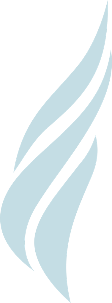 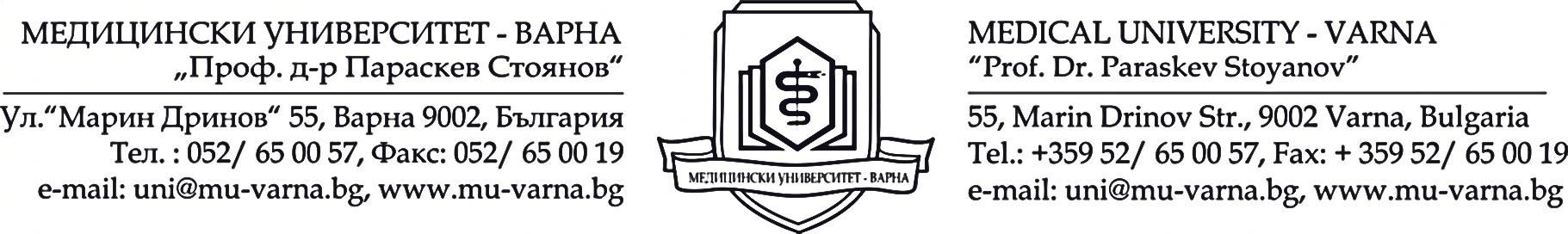 „ПРОФ. Д-Р ПАРАСКЕВ СТОЯНОВ” – ВАРНАДОКТОРАНТСКО УЧИЛИЩЕАВТОБИОГРАФИЯEmail:  Телефон:   +359…………………Адрес за кореспонденция:    Лична информацияИме:Презиме:Фамилия:  Дата и място на раждане:   Националност:В момента живея в:   ОбразованиеПериод:  Степен/Ниво:   Учебно заведение:   Населено място: Специалност:Професионален опитПериод:Длъжност:  Организация:  Бизнес сектор: Населено място: Размер на компанията:Допълнителна информация:  Академично развитиеЗаглавие на дисертационен труд:           Ръководени занятия по учебни дисциплини:Специализации в България и чужбина:Публикации:Участие в проекти: Членство в научни организации:ЕзициМайчин Език:	 Ниво на Разбиране   Ниво на Говорене    Ниво на ПисанеБазово, Средно, Високо    Базово, Средно, Високо     Базово, Средно, ВисокоДруги:	  Ниво на Разбиране    Ниво на Говорене   Ниво на ПисанеБазово, Средно, Високо    Базово, Средно, Високо     Базово, Средно, ВисокоПрофесионални и социални уменияДопълнителна информацияДата: …………………Гр. ……………………							Подпис: ………………………